Best of BritishPlan a route to a tourist destinationAlan ParkinsonGeography Teaching ResourceSecondary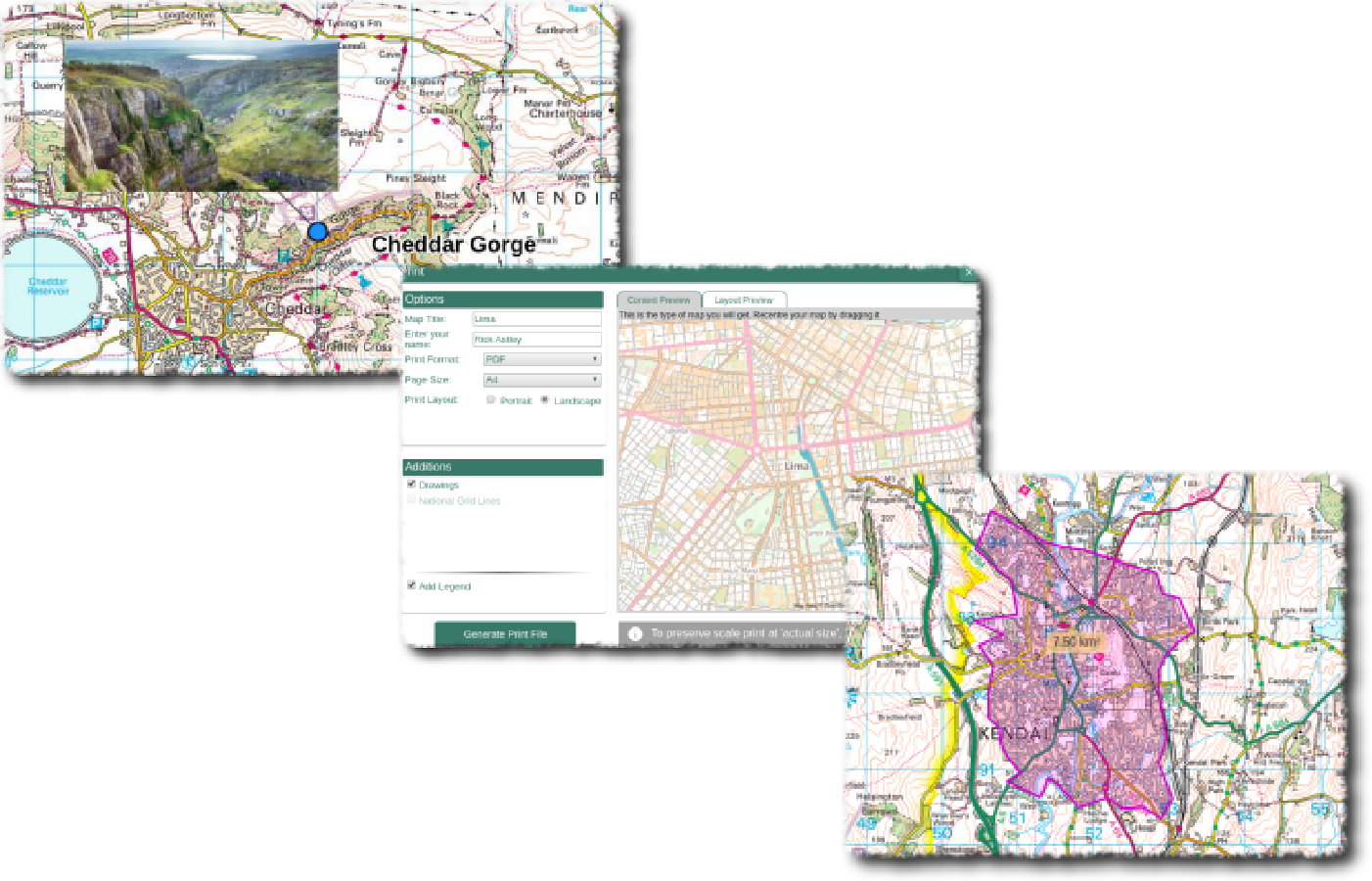 ContentsContents	2Digimap for Schools Geography Resources	3Content and curriculum links	3Introduction	4Main activity	6Event cards	7Detour cards (optional)	9Copyright	10Acknowledgements	10Digimap for Schools Geography ResourcesThese resources are a guide for teachers to demonstrate to the whole class or direct individual students as appropriate.  Each activity has several ideas within it that you can tailor to suit your class and pupils.  Some resources contain worksheets for direct distribution to pupils.https://digimapforschools.edina.ac.uk/Content and curriculum linksIntroductionExplain to students that they are working for a coach company: DigiTours and it is their job to brief the coach driver on the travel arrangements for a booking that has just been made by a school group.  A 52-seater coach will be taking the school students to a destination, which they will be given shortly.Allocate the destinationsDistribute the event cards, found below. Each student could be allocated somewhere different, or they could be handed out to students in pairs or small groups, depending on the extent of access to Digimap for Schools.  Groups could also be allocated a particular month as an alternative.Find the placeThey should start by seeing which place they are visiting and work out where they will need to travel to.  Search is available (see image below). Ask whether students have heard of the places they are visiting, to reinforce some general UK knowledge, or personal stories of those who have visited the places before. 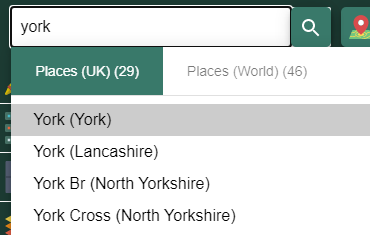 Plot the routeStudents need to plot their route to the event.  This will be driven by a coach, so appropriate roads should be taken.The route should be plotted to be as efficient as possible, to reduce fuel costs.For some events, other forms of transport will also be needed, which might require further research.  You may wish to allocate these locations to the most appropriate students.Road atlas mapsShow students the different zoom levels that display ‘road atlas’ style mapping.  They can zoom in and out with the plus and minus signs on the scale bar.Using zoom may using also aid the identification of the actual location, or specific features which may lie on the journey.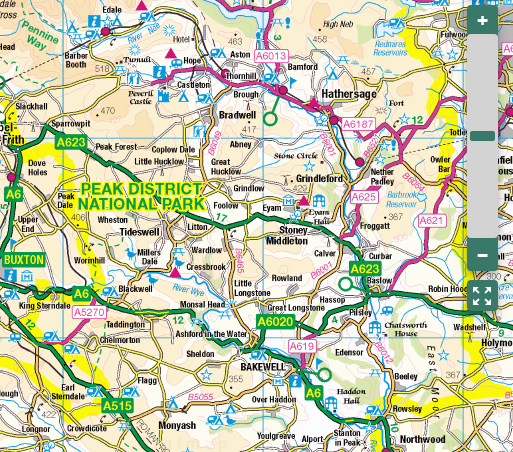 Main activityStudents should write out a route as a series of sections.  These should reflect the instructions spoken by a ‘Sat Nav’.Vocabulary promptYou could use phrases like these when writing out your route:Please drive to highlighted routeIn ...... miles, enter roundaboutTurn leftTurn rightLeave motorway at the next exitEnter tunnelFollow the A... , B...., M..... for .... milesNorthSouthEastWestTaking it furtherYou might also want to throw in some ‘DETOUR’ cards at some point during the exercise to groups who are making good progress to see whether they can overcome some of the unforeseen problems that might occur when making a journey to such a busy and popular event.Event cardsThe event cards below can be printed and cut out and distributed to the studentsEvent cards – two events for each month through the year from January to December.Detour cards (optional)These can be thrown into the mix or handed to groups if appropriate to see how resilient the routes are.  You may be able to think of some additional transport problems.Copyright©EDINA at the University of Edinburgh 2016This work is licensed under a Creative Commons Attribution-Non Commercial Licence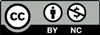 Acknowledgements© CollinsBartholomew Ltd (2019) FOR SCHOOLS USE ONLY© Crown copyright and database rights 2020 Ordnance Survey (100025252).  FOR SCHOOLS USE ONLY.Aerial photography © Getmapping plc.  Contains OS data.  FOR SCHOOLS USE ONLY.Historic mapping courtesy of the National Library of Scotland.  FOR SCHOOLS USE ONLY.Level  Context  Location  Secondary Plan an appropriate route to a tourist destination.  Location within Great Britain will vary depending on the students’ home area, as journeys will be made from the students’ home location to a range of alternative locations.  There are also several disruptions that will be thrown into the mix during the planning phase to test the resilience of their planning.KnowledgeRoute 	planning/distance and direction/literacy/zoom levels/adding imagesCurriculum links (England)Tourism/Transport/Map SkillsCurriculum links (Wales)Locate places and environments using globes, atlases, maps and plans.Use six-figure grid references.Use maps, plans and imagery of different types and scales and ICT to interpret and present locational information.Explain the spatial patterns of features, places and environments at different scales.Scottish Curriculum for ExcellenceSocial Studies Outcomes: People, Place and Environment:  1.13a, b, 2.14aUp Helly Aa;http://www.uphellyaa.org/Last Tuesday in JanuaryLerwick, Shetland IslandsHogmanay Celebrations:https://www.edinburghshogmanay.com/1st of JanuaryEdinburgh, ScotlandPancake Day Race: http://olneypancakerace.org/Shrove TuesdayOlney, NorthamptonshireRugby Six Nations: https://www.sixnationsrugby.com/First week of FebruaryTwickenham, North LondonCheltenham Festival;March,Cheltenham Race Course, GloucestershireSt.  David’s Day Celebrations;1 March,Cardiff WaterfrontThe University Boat Race:https://www.theboatrace.org/Putney, River Thames, South-West LondonTrooping the Colour:http://www.trooping-the-colour.co.uk/Horse Guards Parade, Central LondonThe Maldon Mud Race;http://www.maldonmudrace.com 23 May 2021Maldon, EssexEurovision Song Contest Party;May,York City Centre, North YorkshireWimbledon tennis tournament:https://www.wimbledon.com/End of JuneWimbledon, LondonUK Darts OpenMarch,Reebok Stadium, BoltonThe Proms:https://www.royalalberthall.com/July to SeptemberRoyal Albert Hall, London  Cheese Rolling Race: https://www.soglos.com/sport-outdoor/27837/Gloucestershire-Cheese-RollingMay,Cooper’s Hill, GloucestershireNotting Hill Carnival:https://www.thelondonnottinghillcarnival.com/August Bank HolidayNotting Hill, LondonBristol International Balloon Fiesta:http://www.bristolballoonfiesta.co.uk/Second week in AugustBristolLondon Fashion Week:https://londonfashionweek.co.uk/SeptemberVenues across Central LondonBUPA® Great North Run:https://www.greatrun.org/great-north-runSeptember,NewcastleGoosey Fair:https://www.tavistock.gov.uk/council-services/goose-fairSecond Wednesday of OctoberTavistock, DevonWorld Conker Championshipshttps://www.worldconkerchampionships.com/index.phpOctoberAshton near Oundle, NorthamptonshireSt.  Andrew’s Day celebrations:https://www.whatsonstirling.co.uk/events/st-andrews-day/30 NovemberStirling, ScotlandBonfire Night celebrations:https://www.lewesbonfirecelebrations.com/5 NovemberLewes, East SussexRoad blocked by escaped sheep and closed for several hours.  Find an alternative route suitable for a coach.   Bad weather means that any roads in hilly areas are likely to have delays with falling snow.   Work on a bridge means that your coach won’t fit under it – find a detour with no low bridges.   Fog slows down any vehicles that are not on motorways.   